 		             VITÉZI REND BORSOD-ABAÚJ-ZEMPLÉN MEGYEI
                                                             TÖRZSKAPITÁNYSÁGA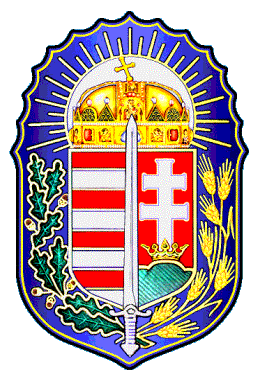 					2017. évi munkatervMiskolc, 2016. november 19.	                      vitéz Tajthy Árpád	       vitéz Csantavéri Tivadar Károly	                      törzskapitány	                   székkapitány                                                                       vitéz Csorba János		                   széktartó HónapNapTevékenységMegjegyzésJanuár8Emlékezés a 2. Magyar Hadsereg doni katasztrófájáraMiskolci Szent Anna TemplomJanuár9Emlékezés a 2. Magyar Hadsereg doni katasztrófájáraMiskolc, Szemere kert Doni kopjafaJanuár13Múlt-Kor előadás sorozatBelvárosi Evangélikus templom konferencia terme, Miskolc, Hunyadi utca 8.Január22Ökumenikus megemlékezés a málenkij robotra elhurcolt diósgyőri lakosokra - koszorúzásDiósgyőr, Vármúzeum épülete falán lévő emléktáblaFebruár24Emlékezés a kommunizmus áldozatairaMiskolc, Szigligeti Ede térMárcius151848-49-es forradalom és szabadságharc 168. évfordulója - koszorúzásMiskolc, Petőfi tér Április7Múlt-Kor előadás sorozatBelvárosi Evangélikus templom konferencia terme, Miskolc, Hunyadi utca 8.MájusKihelyezett állománygyűlésAktuális dátum és helyszín időben közzé lesz téveMájus31Hősök napja Megemlékezés - koszorúzásMiskolc, Hősök temetőjeJúnius4Trianoni megemlékezésMiskolc-Népkert OrszágzászlóJúnius16Múlt-Kor előadás sorozatBelvárosi Evangélikus templom konferencia terme, Miskolc, Hunyadi utca 8.Július18Múlt-Kor előadás sorozat: Megemlékezés és előadás a Pozsonyi csata megvívásának 1109. évfordulója alkalmábólBelvárosi Evangélikus templom konferencia terme, Miskolc, Hunyadi utca 8.Augusztus20Szent István napi ünnepség sorozatMiskolc és megyei kis városokSzeptember15Múlt-Kor előadás sorozatBelvárosi Evangélikus templom konferencia terme, Miskolc, Hunyadi utca 8.SzeptemberVitézavatásAktuális dátum és helyszín szerintHónapNapTevékenységMegjegyzésSzeptember24vitéz nagybányai Horthy Miklós újratemetésének 23. évfordulójaKenderesOktóber1Ökumenikus ünnepi megemlékezés az I. világháborúban elesett diósgyőri hősökre - koszorúzásDiósgyőri I. világháborús hősi emlékmű, Diósgyőr, Táncsics térOktóber6Emlékezés az aradi vértanukra - koszorúzásMiskolc, Palóczy u. 1. Batthyány táblaOktóber23Ünnepi megemlékezés az 1956-os forradalom áldozataira - koszorúzásMiskolc, Hősök tereOktóber27Múlt-Kor előadás sorozatBelvárosi Evangélikus templom konferencia terme, Miskolc, Hunyadi utca 8.November1Gyertyagyújtás az I.-II. világháborúban elesett hősökértMiskolc - DiósgyőrNovember12(19)2017. évi ÁllománygyűlésMiskolc, Lévay József Gimnázium és Diákotthon10Múlt-Kor előadás sorozatBelvárosi Evangélikus templom konferencia terme, Miskolc, Hunyadi utca 8.December6Koszorúzás az Emlékezés fája Horthy emlékműnélEmlékezés fája emlékmű Lillafüredi Palotaszálló függőkertDecemberAdventi Tiszti értekezletAktuális dátum szerint, Magyar Advent Altemploma, 1113. Budapest, Október Huszonharmadika u. 5.December30Rendtársi ÉvbúcsúztatóFakultatív helyszín